APPLICATION FORM				 	         	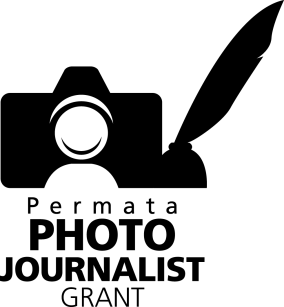 Permata Photojournalist Grant (PPG) Programme offers a scholarship for a 1-day-workshop by Martin Parr at Leica Activity Center in Jakarta on 13 January 2018. Eligibility to apply for the scholarship is limited to:PPG Programme Alumni from the year 2011-2016 and TOT the year 2013-2017.Those who are able to speak English.Those who submit their application form and portfolio for selection.APPLICATIONFill out in English and send the available application form along with your CV and latest headshot in digital format (3x4cm). Submit your portfolio which you will be bringing along for the workshop. Send your portfolio by following the guidelines below:Up to 3 (three) photo stories on any subject of your own choice with a maximum of 12 photos (set at 72 dpi, 1200x8 pixels). Attach the photographs in your email. Name each photograph file with the photographer’s initial. For example: TO-Photo01, TO-Photo02 … in the order in which the photographs are arranged to suit the photo story.Each photograph you send must be accompanied by a caption. Include the text/story of the photo story you send us.It is also possible to include a book proposal or photo book at PDF file within your portfolio. SENDING THE APPLICATIONApplication forms can be submitted until 15 December 2017.Your application form, CV, latest headshot (in digital format) and  portfolio should be sent to info@pannafoto.orgThe successful candidates will be announced on 22 December 2017.SELECTION PROCESSThe selection process will be conducted by PannaFoto Institute. The selection process will consider the candidates’ portfolios.The candidates’ English comprehension. Please visit our website at www.permata-photojournalistgrant.org or  contact : Lisna at 0852 15565835 ( lisnaadwi@pannafoto.org) for further information.Application Form (please include this form with your portfolio)PERSONAL INFORMATIONFull name	:Place / Date of Birth	:KTP ID Number	:Sex	: Telephone	: Email	: Home address	: Job	: Media 	: Work Address	:English language proficiency (beginner, intermediate, advanced, fluent) : Why do you want to apply for this scholarship?How is this scholarship going to support you in your work? I hereby declare my interest in joining the workshop, which is a part of PERMATA  PHOTOJOURNALIST GRANT programme and I have also read and agreed to the rules and regulations which apply to this program.Date (day/month/year)	Signature